04.06.2020 (czw)     Język angielskiDorysowywanieĆwiczenie 1: Spróbuj proszę zgadnąć, jakiego przyboru brakuje każdej postaci do dokończenia pracy. Wysłuchaj nagrania i dorysuj proszę na stolikach przedmioty, o które proszą dzieci. W razie braku książki do języka angielskiego, narysuj proszę te przybory na kartce.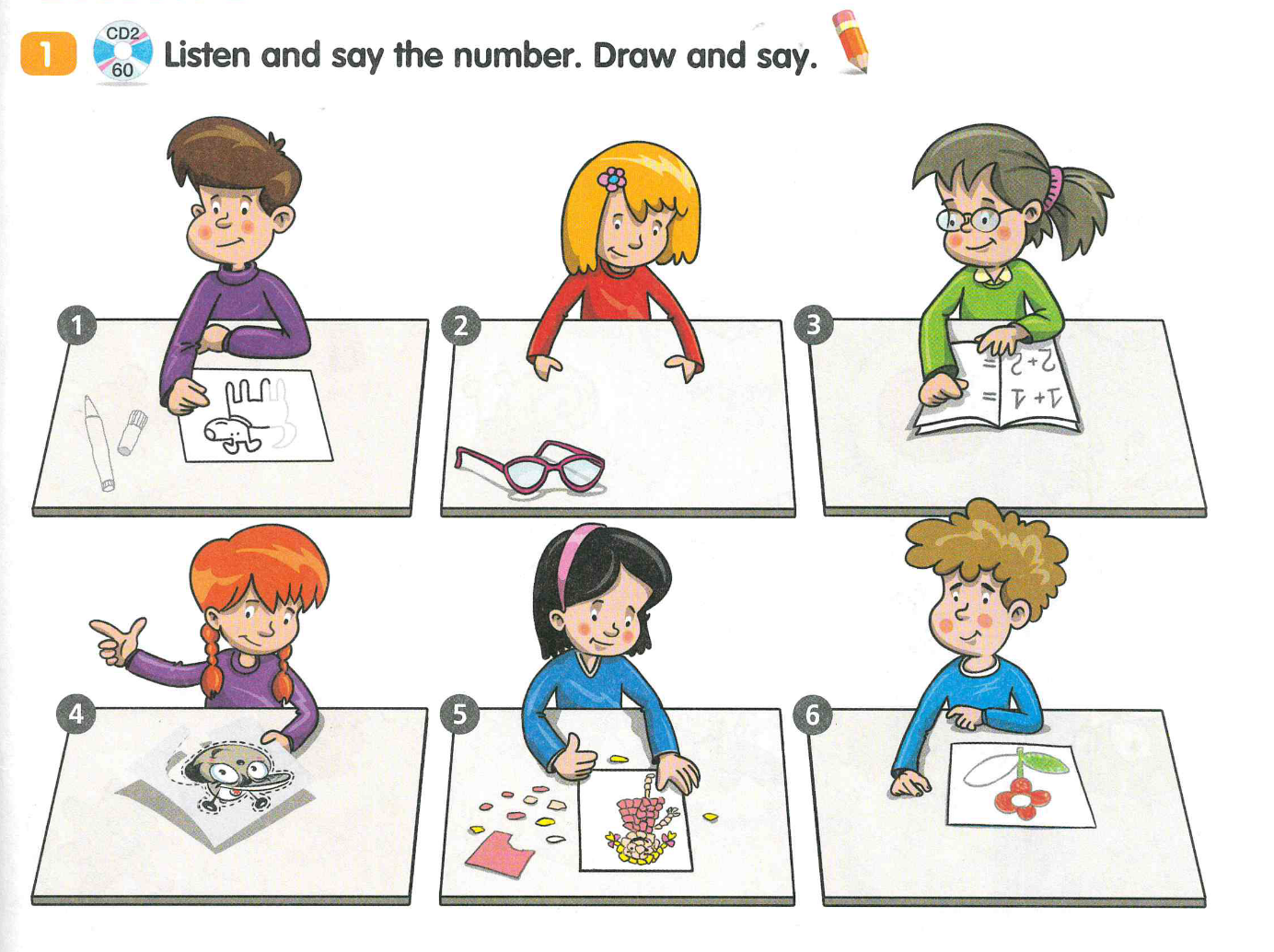 WypychankaĆwiczenie 2:W dodatkowych materiałów załączonych do książki wybierz wypychankę - szablon – gotowe papierowe elementy służące do odgrywania historyjki 8: tornistry Colina i Lucy oraz przybory szkolne. Elementy te należy wypchnąć wzdłuż perforowanych linii, a plecaki poskładać wzdłuż zgięć.  W razie braku tego szablonu, podczas słuchania wskaż proszę te przybory paluszkiem.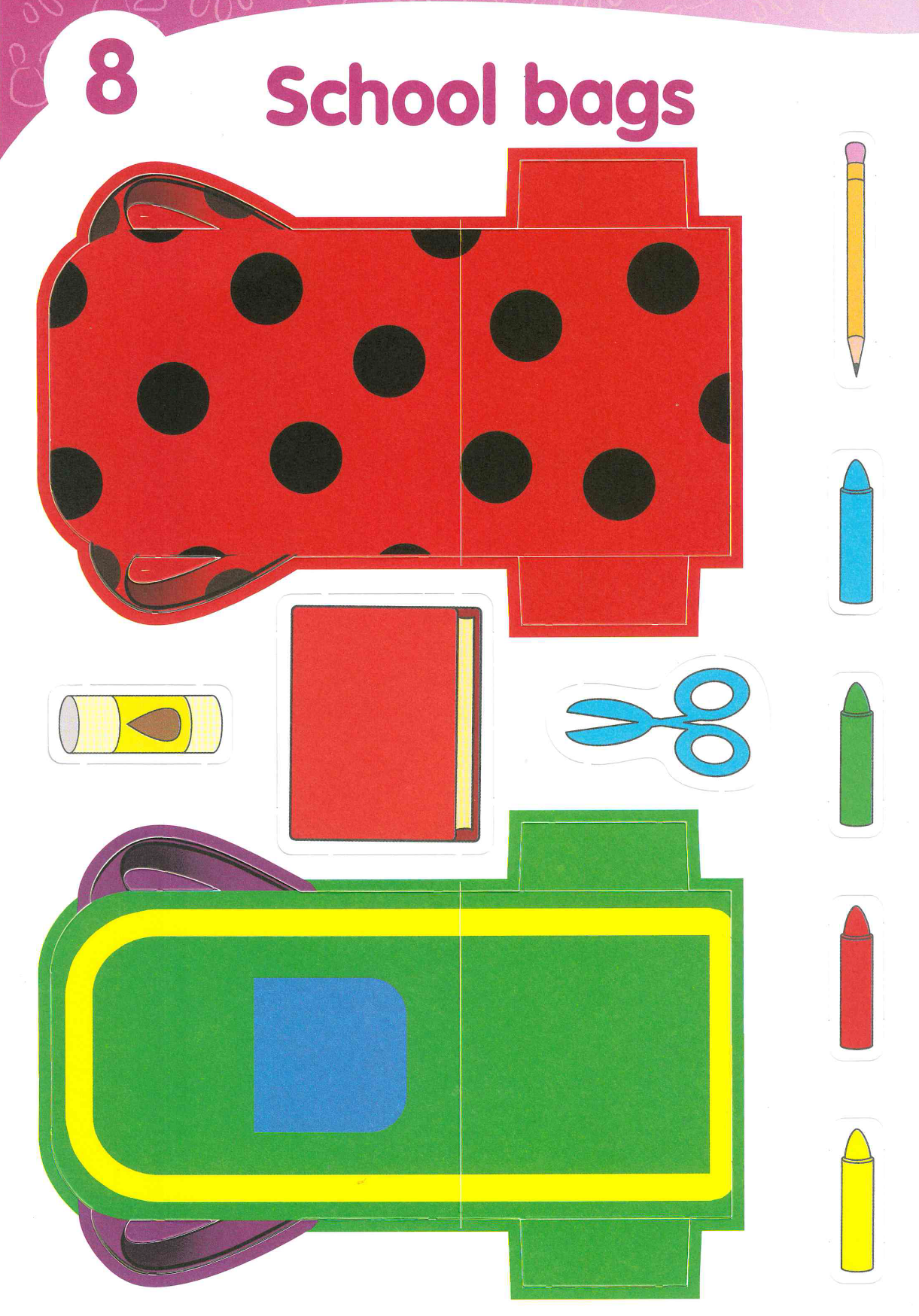 Zabawa z plecakamiĆwiczenie 3:Podczas słuchania historyjki załączonej poniżej, spróbuj proszę odgrywać scenki - wkładaj odpowiednie przybory do tornistrów właściwych postaci.Zachęcam do odgrywania dialogów razem z nagraniem, np.: Can I have a red crayon, please? (Czy mogę prosić o czerwoną kredkę?)Nagranie do powyższego ćwiczenia(proszę dwukrotnie kliknąć w nagranie)Nagranie do powyższego ćwiczenia(proszę dwukrotnie kliknąć w nagranie)